Publicado en Barcelona el 06/07/2020 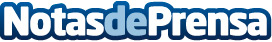 Campaña Solidaria Fincas Calvet - Comunitat Sant'EgidioFincas CALVET sigue apostando por la ayuda a las personas más desfavorecidas mediante acciones humanitarias de gran impacto socialDatos de contacto:Dario Fontseré, Director Fincas Calvet. dario@calvetsim.com932 387 200Nota de prensa publicada en: https://www.notasdeprensa.es/campana-solidaria-fincas-calvet-comunitat Categorias: Nacional Inmobiliaria Comunicación Marketing Sociedad Cataluña Entretenimiento E-Commerce Solidaridad y cooperación http://www.notasdeprensa.es